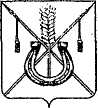 АДМИНИСТРАЦИЯ КОРЕНОВСКОГО ГОРОДСКОГО ПОСЕЛЕНИЯ КОРЕНОВСКОГО РАЙОНАПОСТАНОВЛЕНИЕот 10.12.2013	   		                                     			  № 1265г. КореновскО проекте решения Совета Кореновского городского поселения Кореновского района «О внесении изменений  в  решение Совета Кореновского городского поселения Кореновского районаот 16 декабря 2010 года № 143 « Об  утверждении  положения«О  порядке  владения,  пользования и  распоряжениямуниципальным  имуществом Кореновского городскогопоселения  Кореновского  района»В связи с поступившим протестом исполняющего обязанности прокурора Кореновского района от 13 ноября 2013 года № 7-02-13/7757 на решение Совета Кореновского городского поселения Кореновского района от 16 декабря 2010 года № 143 «Об  утверждении  Положения о  порядке  владения,  пользования и  распоряжения  муниципальным  имуществом Кореновского городского  поселения  Кореновского  района» (с изменениями  от 27 апреля                2011 года № 176, от 24 мая 2012 № 263), в соответствии с решением Совета Кореновского городского поселения Кореновского района от 28 февраля                     2006 года № 39 «Об утверждении Положения «О порядке внесения проектов нормативных правовых актов в Совет Кореновского городского поселения» администрация Кореновского городского поселения Кореновского района                   п о с т а н о в л я е т:1. Согласиться с проектом решения Совета Кореновского городского поселения Кореновского района «О внесении изменений  в  решение Совета Кореновского городского поселения Кореновского района от 16 декабря                  2010 года № 143 « Об  утверждении  положения «О  порядке  владения,  пользования и  распоряжения  муниципальным  имуществом Кореновского городского  поселения  Кореновского  района»,  представленным  отделом  жилищно-коммунального  хозяйства, благоустройства, земельных и имущественных  отношений  администрации Кореновского городского поселения Кореновского района.2. Направить проект решения Совета Кореновского  городского  поселения «О внесении изменений  в  решение Совета Кореновского городского поселения Кореновского района от 16 декабря 2010 года № 143 «Об  утверждении  положения «О  порядке  владения,  пользования и  распоряжения  муниципальным  имуществом Кореновского городского  поселения  Кореновского  района» в Совет Кореновского городского поселения Кореновского района для рассмотрения в установленном порядке (прилагается).3. Назначить представителем главы Кореновского городского поселения Кореновского района при обсуждении данного проекта решения в Совете Кореновского городского поселения Кореновского района    начальника  отделом  жилищно-коммунального  хозяйства, благоустройства, земельных и имущественных  отношений  администрации Кореновского городского поселения Кореновского района А.Г.Солошенко.4. Общему отделу администрации Кореновского городского поселения Кореновского района (Воротникова) разместить настоящее постановление на официальном сайте органов местного самоуправления Кореновского городского поселения Кореновского района в сети Интернет.5. Постановление вступает в силу со дня его подписания.ГлаваКореновского городского поселения Кореновского района							                Е.Н.Пергун                                                                                           ПРИЛОЖЕНИЕк постановлению администрацииКореновского городского поселенияКореновского районаот 10.12.2013 № 1265ПРОЕКТ РЕШЕНИЯСовета Кореновского городского поселения Кореновского районаот__________                                                                                                  № _____г. КореновскО внесении изменений  в  решение Совета Кореновского городского поселения Кореновского района от 16 декабря 2010 года № 143 « Об  утверждении  положения «О  порядке  владения,  пользования и  распоряжения  муниципальным  имуществом Кореновского городского  поселения  Кореновского  района»  Рассмотрев протест исполняющего обязанности прокурора Кореновского района от 13 ноября 2013 года № 7-02-13/7757 на решение Совета Кореновского городского поселения Кореновского района от 16 декабря 2010 года № 143 «Об  утверждении  Положения о  порядке  владения,  пользования и  распоряжения  муниципальным  имуществом Кореновского городского  поселения  Кореновского  района» (с изменениями  от 27 апреля                 2011 года № 176, от 24 мая 2012 № 263), в целях приведения муниципальных правовых актов  в соответствие с законодательством Российской Федерации Совет Кореновского городского поселения Кореновского района   р е ш и л:  1. Внести  в  приложение к решению Совета Кореновского городского поселения Кореновского района от 16 декабря 2010 года № 143 «Об утверждении Положения   о  порядке  владения,  пользования и  распоряжения  муниципальным  имуществом Кореновского городского  поселения  Кореновского  района» (с изменениями  от 27 апреля 2011 года № 176, от 24 мая 2012 № 263) следующие изменения:Изложить подпункт 1 пункта 9.5. главы 9 в следующей редакции:«1) арендуемое имущество по состоянию на 1 июля 2013 года находится в их временном владении и (или) временном пользовании непрерывно в течение двух и более лет в соответствии с договором или договорами аренды такого имущества, за исключением случая, предусмотренного частью 2.1 статьи 9 Федерального закона от 22 июля 2008  № 159-ФЗ «Об особенностях отчуждения недвижимого имущества, находящегося в государственной собственности субъектов Российской  Федерации или в муниципальной собственности и арендуемого субъектами малого и среднего предпринимательства, и о внесении изменений в отдельные законодательные акты Российской Федерации»;»Дополнить подпунктом 5 пункта 9.5. главы 9 следующего содержания:«5)  заявитель по своей инициативе вправе направить в уполномоченный орган заявление в отношении имущества, включенного в утвержденный в соответствии с частью 4 статьи   18   Федерального закона от 24 июля                         2007 года № 209-ФЗ "О развитии малого и среднего предпринимательства в Российской Федерации" перечень государственного имущества или муниципального имущества, предназначенного для передачи во владение и (или) в пользование субъектам малого и среднего предпринимательства, при условии, что: арендуемое имущество по состоянию на 1 сентября 2012 года находится в его временном владении и (или) временном пользовании непрерывно в течение пяти   и   более лет в соответствии с договором или договорами аренды такого имущества; арендуемое имущество включено в утвержденный в соответствии с частью 4 статьи 18 Федерального закона от 24 июля 2007 № 209-ФЗ "О развитии малого и среднего предпринимательства в Российской Федерации" перечень муниципального имущества, предназначенного для передачи во владение и (или) в пользование субъектам малого и среднего предпринимательства, в течение пяти и более лет до дня подачи этого заявления. Действие льготного периода приватизации недвижимости продлено на 2 года до 01 июля 2015 года."1.3. Подпункт 2 пункта 9.5. главы 9 после слов «предусмотренном частью 2» дополнить словами «или частью 2.1»;1.4. Подпункт 3 пункта 9.5. главы 9  признать утратившим силу;Подпункт 4 пункта 9.5. главы 9 дополнить словами «, за исключением случая, предусмотренного частью 2.1 статьи 9 вышеуказанного Федерального закона»;1.6. Пункт 9.8.1. главы 9 изложить в следующей редакции: «9.8.1. Используются следующие способы приватизации  муниципального имущества:а) преобразование унитарного предприятия в открытое акционерное общество;б) преобразование унитарного предприятия в общество с ограниченной ответственностью;в) продажа муниципального имущества на аукционе;г) продажа акций открытых акционерных обществ на специализированном аукционе;д)  продажа муниципального имущества на конкурсе;е)  продажа акций открытых акционерных обществ через организатора торговли;ж) продажа муниципального имущества посредством публичного предложения;з) продажа муниципального имущества без объявления цены;и) внесение муниципального имущества в качестве вклада в уставные капиталы открытых акционерных обществ;к) продажа акций открытых акционерных обществ по результатам доверительного управления».1.7.	Дополнить подпунктом 9.8.2. пункт 9.8. главы 9 следующего содержания:«9.8.2. Отчуждение  движимого   муниципального  имущества осуществляется  в  соответствии с Федеральным  законом  от 21 декабря 5001 № 178-ФЗ  «О  приватизации  государственного и муниципального  имущества.».1.8. Подпункта 9.9.2. пункта 9.9. главы 9 изложить  в  следующей  редакции:«Информация  о приватизации   муниципального  имущества: прогнозный план (программа) приватизации муниципального имущества, ежегодные отчеты о результатах приватизации муниципального имущества, акты планирования приватизации муниципального имущества, решения об условиях приватизации муниципального имущества, информационные сообщения о продаже муниципального имущества, информационные сообщения об итогах  продажи муниципального  имущества подлежит  опубликованию в официальных печатных изданиях и размещению  на официальном сайте в сети "Интернет".».1.9. Подпункт 7.2.4 пункта 7.2. главы 7  признать  утратившим  силу.2. Настоящее решение подлежит официальному опубликованию в средствах массовой информации и размещению на официальном сайте органов местного самоуправления Кореновского городского поселения Кореновского района в сети Интернет.3. Контроль за выполнением настоящего решения возложить на постоянную комиссию Совета Кореновского городского поселения Кореновского района по  правопорядку и законности (Андрейчук).4. Настоящее решение вступает в силу после его официального опубликования.ГлаваКореновского городского поселенияКореновского района					                                  Е.Н.ПергунПредседатель Совета Кореновского городского поселенияКореновского района                                                                           Е.Д.Деляниди